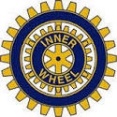 Linköping Inner Wheel Club				2018-01-24				Månadsbrev nr 7  2017-18President:	Elisabeth Olofsson-ÖbergSekreterare:	Britt Trossmark TorstenssonÅrets IIW-president är Kapila Gupta Hennes motto för året som världspresident är:”Leave a lasting legacy”Hej kära Inner Wheel-vänner!Nu har vi börjat ett nytt år igen och ljuset börjar så sakta att komma tillbaka till våra nordliga breddgrader. Idag sken solen och lockade ut på en vinterpromenad. Det är ju töväder idag, så det var inte särskilt promenadvänligt utan halt och isigt nästan överallt. Med dubbkängor gick det ändå bra att ta sig fram och kunna njuta av det härliga vädret. Det gäller ju att fånga tillfällena, när de kommer. Vårt nästa månadsmöte närmar sig och vi får träffas igen och ha det trevligt tillsammans.Måndagen den 5 februari 2018 på LagerbladetStefan Hammenbeck, filosofie hedersdoktor vid Linköpings Universitet och sekreterare i Hagdahlsakademin, kommer att berätta för oss om Charles Emil Hagdahl – den moderna gastronomins fader.Under kvällen kommer vi att ha utlottning av det som blivit resultatet av vårt broderande vid mötet med Broderiakademin. Lilian Bergholtz och Carina Granetoft har tagit hand om våra broderier och förädlat dem till tio stycken alster, som lottas ut. Alla rekommenderas därför att ha med sig extrapengar till lotteriet. Den sedvanliga ”tjugan” är det här gången ersatt av en femtiokronorssedel (eller motsvarande förstås) och ger då tre lotter. Man får väldigt gärna köpa fler lotter – desto större bli behållningen som vi kan skänka bort.Maten kostar 200:- kronor. Ha om möjligt med jämna pengar. Det underlättar för klubbmästarna.Anmälan senast den 31 januari till Elke Berg: elke.berg@telia.com ellerTel. 013 – 15 04 01 eller 0705 – 11 50 84.IW-dagen den 10 januariVi var inbjudna till IW-klubben i Norrköping och ett besök på Visualiseringscenter.Jag hade inte själv möjlighet att delta men har fått rapporterat till mig, att man hade en väldigt trevlig kväll och att det serverades en utsökt måltid. Det var 17 personer från Linköping som deltog.Kommande program:Den 5 mars kommer vi ev. att få träffa några Rotarystipendiater. Det kommer också att ske val till klubbstyrelse och till Internationella Inner Wheel.Den 9 april besöker vi Räddningstjänsten , där Linn Kampner kommer att berätta om deras verksamhet.Den 7 maj är det dags för vår vårutflykt som kommer att gå till Vadstena.Anmäl ändringarOm du byter adress (e-post eller gatuadress) är det viktigt att du anmäler det till mig och/eller Carina Granetoft, så att du får våra inbjudningar och utskick.Varma IW-hälsningar och välkommen den 5 februari!Britt Trossmark Torstenssonsekreterare